                                                                                  ETIČKOM  POVJERENSTVU 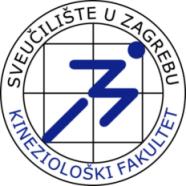                                                                                  KINEZIOLOŠKOG FAKULTETA                                                                                  SVEUČILIŠTA U ZAGREBU         OBRAZAC ZA PRIJAVU ZNANSTVENOG ISTRAŽIVANJANA LJUDIMAIstraživanju se prilaže primjer Obrasca za suglasnost  odraslog ispitanika za sudjelovanje u istraživanju  ili  primjer Obrasca suglasnosti  roditelja ili staratelja za maloljetne osobe ili poslovno nesposobnog ispitanikaIME I PREZIME VODITELJA ISTRAŽIVANJANAZIV ISTRAŽIVANJAProblem istraživanja:Cilj i hipotezeDa se istraživanje provodi na maloljetnicima                        DA                                  NEDa se istraživanje provodi na pacijentima                      DA                                  NEDa li istraživanje uključuje uzimanje bioloških uzoraka (krv, genetički materijal i sl)                       DA                                  NEAko da što:Ispitanici i metode rada:(detaljnije navesti  opis uzorka)Očekivani znanstveni doprinos:Predviđeno trajanje istraživanja Očekivana korist za ispitanikeOčekivani rizik za ispitanikeTko će imati uvid u rezultateSuradnici:Potpis voditelja i datum: